   INITIAL VALUATION ITEMS NEEDED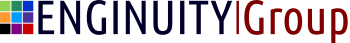 In order for us to conduct a preliminary market valuation of your business, it will need a few items from you. Please complete all sections and then provide the materials /documents requested to us by e-mail. Estimates are fine for now. Please provide the financial information in a MS Excel format if possible. If you do not have that ability, we will convert it from pdf to Excel. Please zip the files into one attachment if possible. Upon receipt of the materials, someone will contact you if there are questions. All information provided will be held in the strictest confidence and covered by the Non-Disclosure Agreement included in this package. Print this form.0Company Name Address             Suite # City      ST  Zip Office Phone    Ext     Cell Phone  e-mail No Office Locations       Total Employees (Full Time Equivalents) Company Start Year     Co Type (S, C, LLC, Sole Prop, Partnership) Primary Service Type/s (Describe) Primary Office Leased Owned.   If owned, est. value $Name                  Percent Owned Name                  Percent Owned Name                                                                          Percent Owned Name                                                                          Percent Owned Name                  Percent Owned Name  Age Percent Owned Name  Age Percent Owned Name  Age Percent Owned Name  Age Percent Owned Which employees do you consider “key management”, who would be capable of running the operation after a sale of the business. Include yourself. Put name, Years of employment, professional license (P.E., CIH, AIA, etc) management ability from 1-5 with 5 being highest and 1 being weakest. Indicate whether the person plans/willing to stay with the company for at least two years after the sale. Base Annual Salary will be used for inputs in the valuation model, so if the salary is unusually high or low, please note in comments and tell us what salary you expect post sale. Name          Professional License/s                Base Annual Salary          Yrs of Employment            Mgmt Skill Level            Stay 2+ Years? Name          Professional License/s                Base Annual Salary          Yrs of Employment            Mgmt Skill Level            Stay 2+ Years? Name          Professional License/s                Base Annual Salary          Yrs of Employment            Mgmt Skill Level            Stay 2+ Years?               Comments or Explanations: place in the box at the end of this formYour Fiscal Year End  (month and day, e.g. December 31)Accounting on which basis?     Cash     AccrualFinancial Statements are   Audited    Reviewed Compiled Accounting System Used Business Cyclicality – Approximately what percent of revenue on average falls in each of the four (4) fiscal quarter?          1st Quarter  2nd Quarter  3rd Quarter  4th Quarter Please submit with this form copies of the following in MS Excel. If that can’t be done, send in other form. The income statements should be with enough line items so that recasting of personal and “one time/non-recurring” expenses can be done by item. If you can’t produce them with that level of line items, you will need to provide a description on a separate file describing all personal expenses and the estimated amount by each of the preceding three (3) years as well as any generally non-recurring or onetime expenses with a description of what it was for. Without this information, it is impossible to estimate EBITDA which goes into the valuation.End of year income statements for 2017, 2018 and 2019End of year balance sheets for each of the preceding 3 yearsMost current balance sheetMost current year to date Income statement and estimation for end of year 2020What is your average Accounts Receivable Aging in days?       (If you do not know how to calculate this, please attached an AR Aging Report)Estimated/Projected Revenue for 2020 $   for 2021 $ Estimated Capital Expenditures for equipment (that which is not show as expenses but is capitalized for depreciation purposes for each of the following years (est for 2018-2019)           2017 $        2018 $          2019 $         2020 $           2021 $ Personal/Non-Recurring Expenses. What percentage of your variable and fixed expenses on your income statements on average represent items that would not normally be incurred if you didn’t own the company but were owned by another company, ie, personal related, semi personal, one time or very infrequently occurring for each of the following years? Estimate only              2017  %             2018  %                   2019   %                  2020   %Backlog. Approximately how much do you currently have in backlog? That is a total of signed /committed contracts for work that has not yet been started PLUS all work left to be completed on projects that have already commenced?      $ Please provide any comments, descriptions, clarifications below.Please submit this form and attachments or zipped file to: valuation@eenginuity.com